06.09.2021Уборка мусора на обочинах автодорог г.РузаевкаКирзавод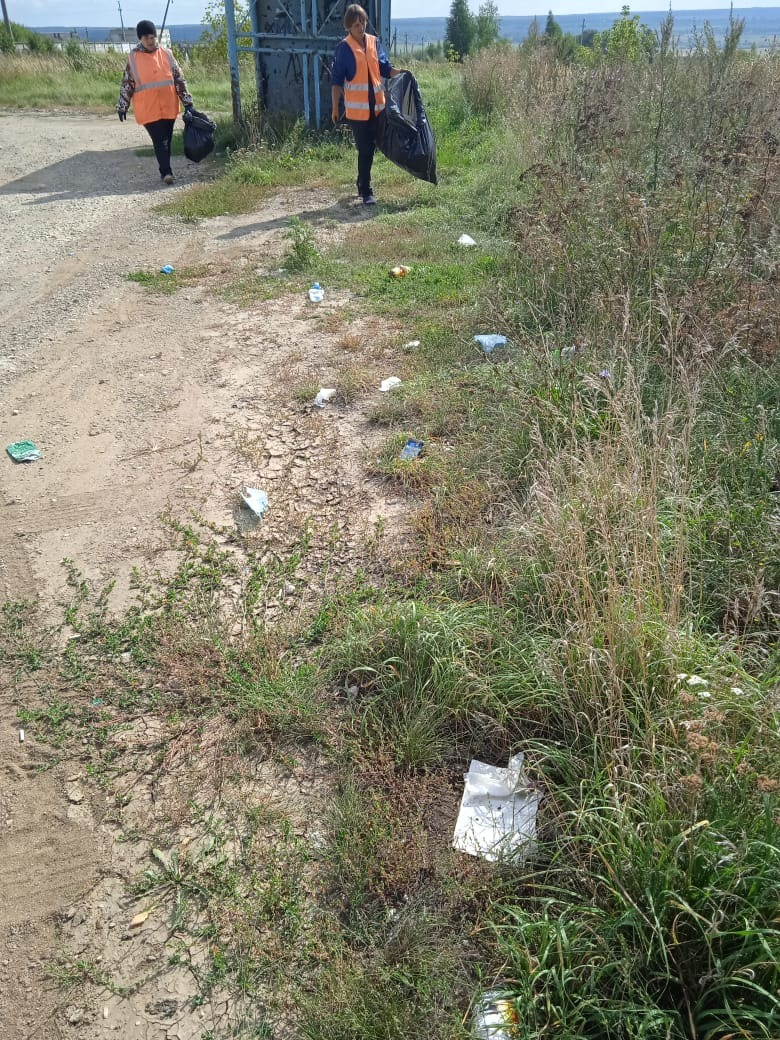 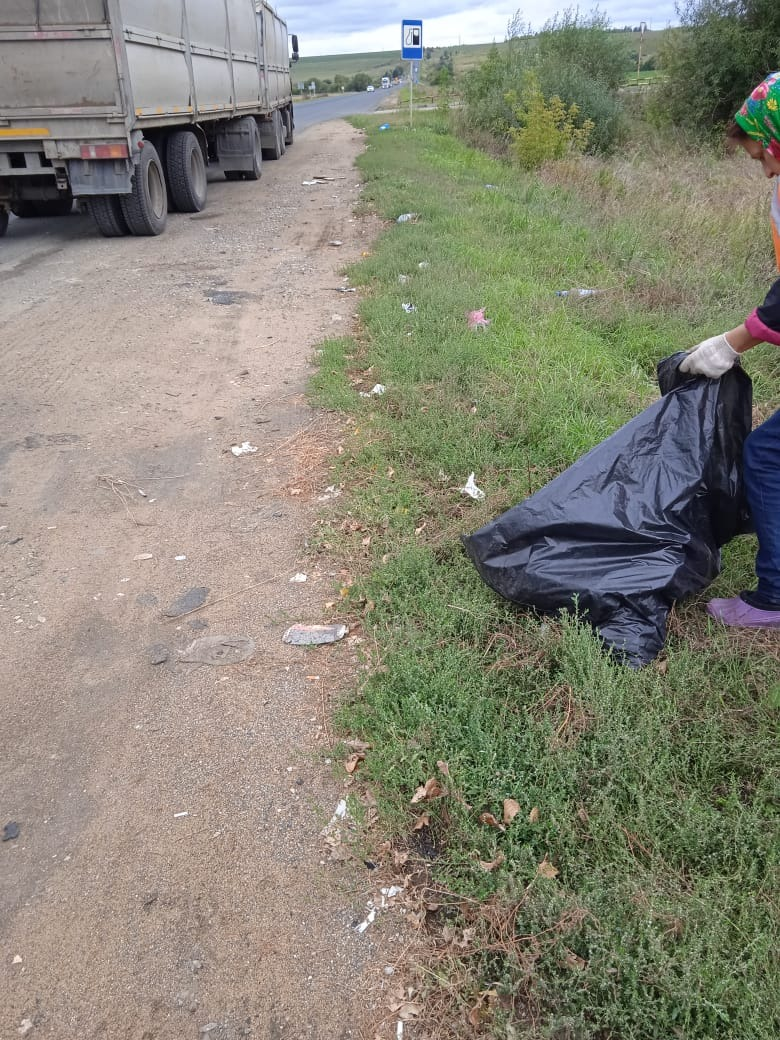 Окашивание обочинПензенский мост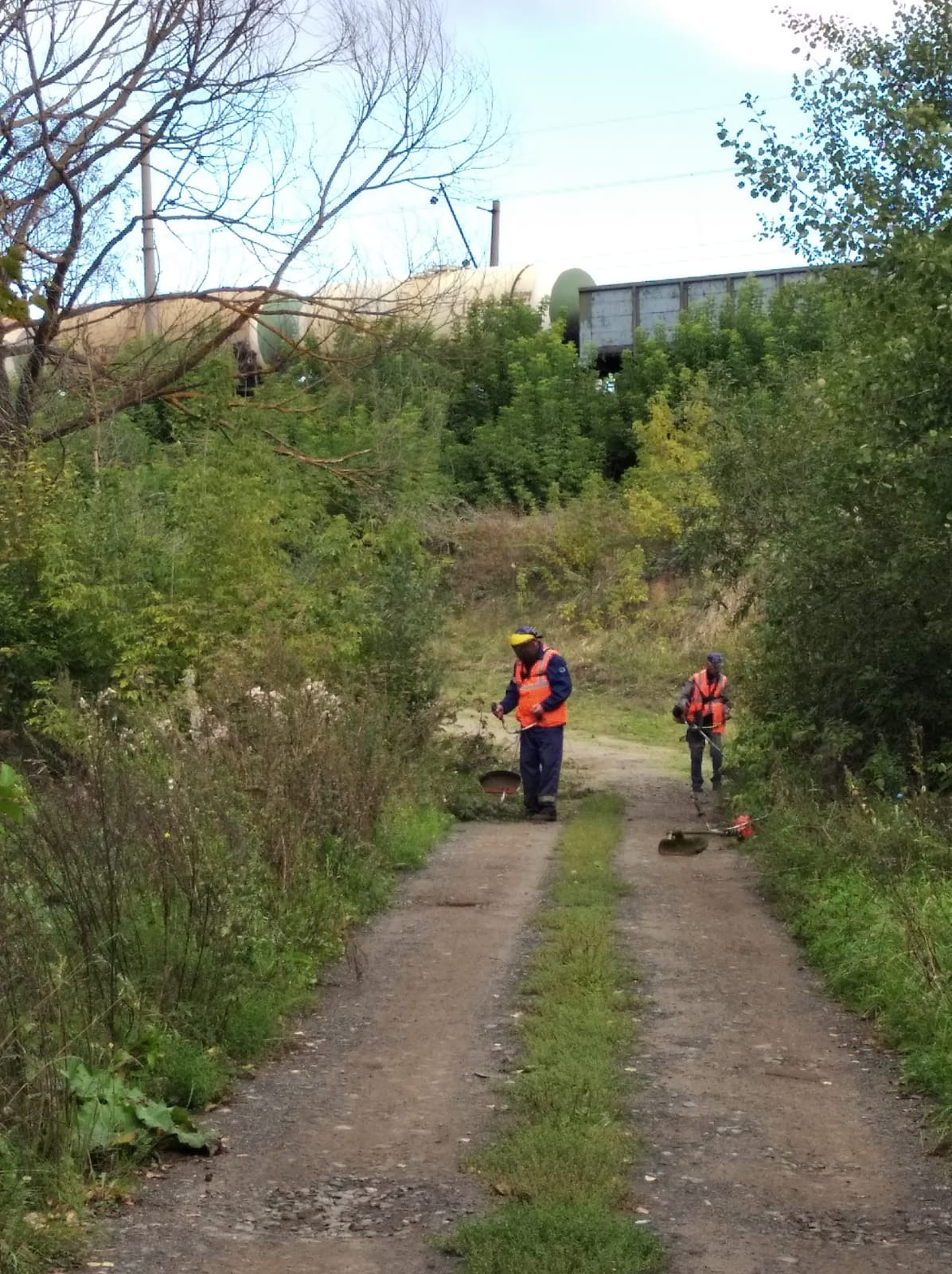 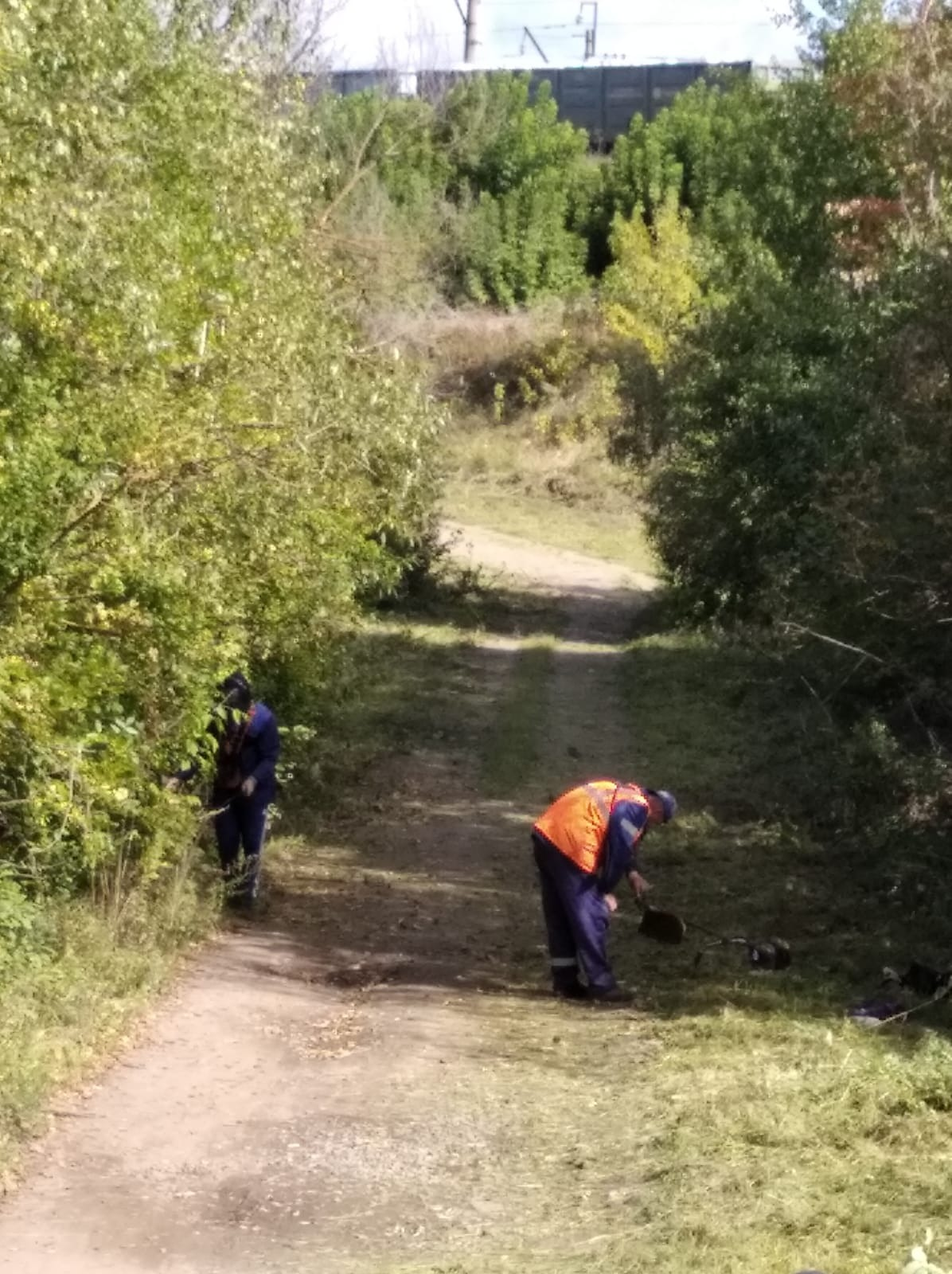 